Mª Rosario Molina Menchaca, expte. nº 2017/HU05/OG1PS3/018, “Modernización de explotación ganadera”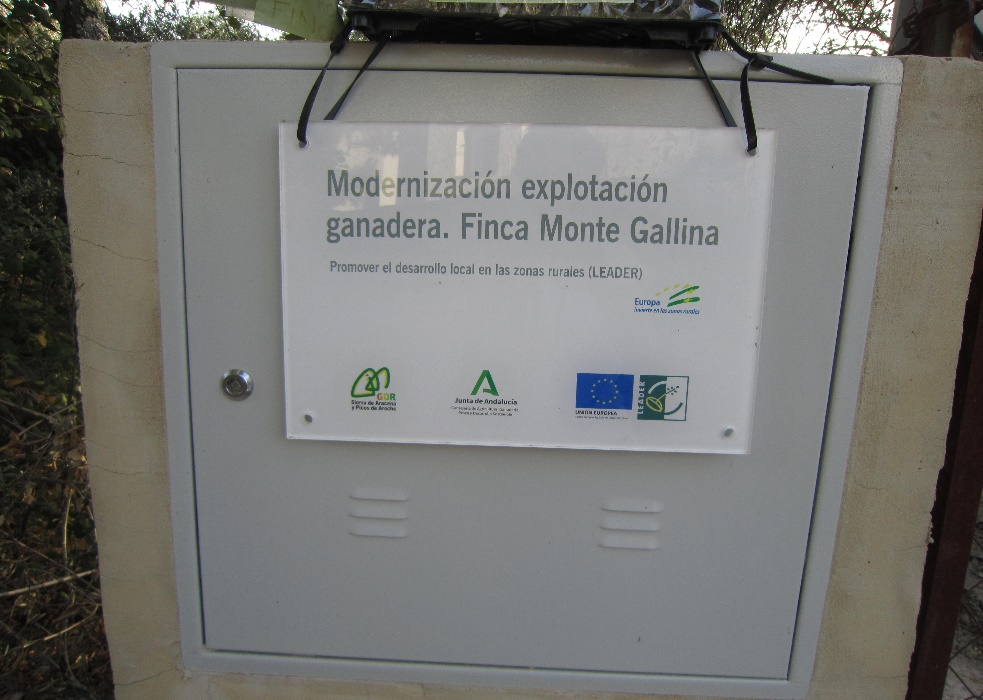 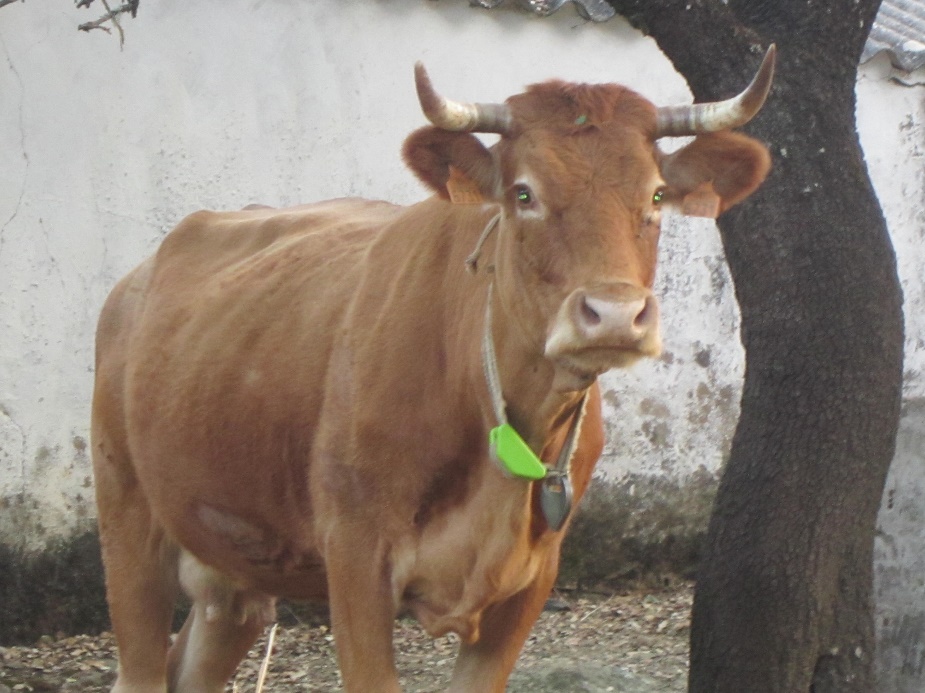 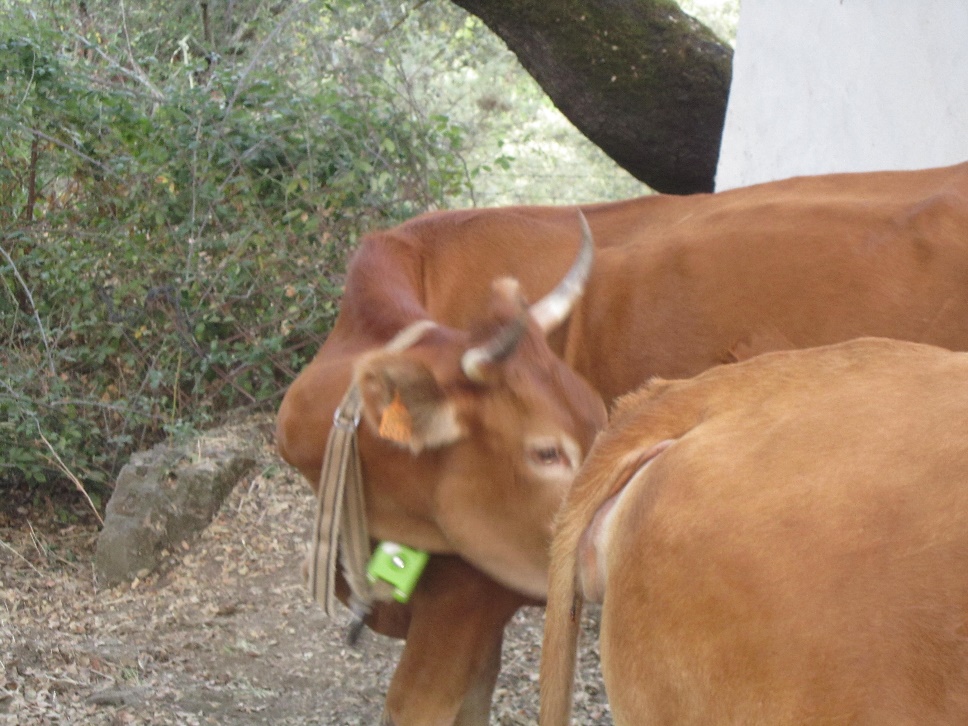 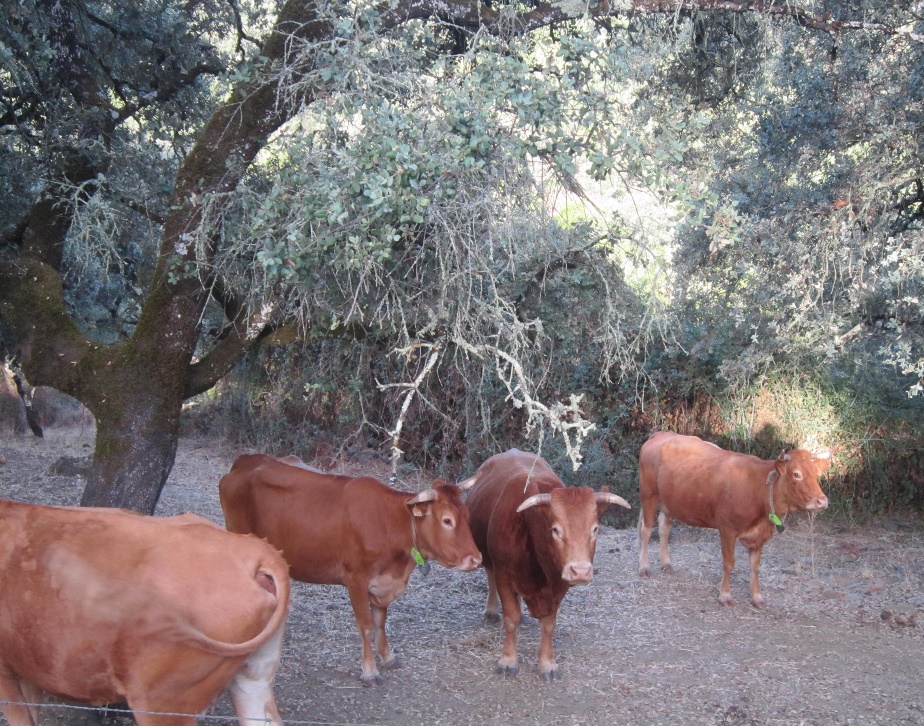 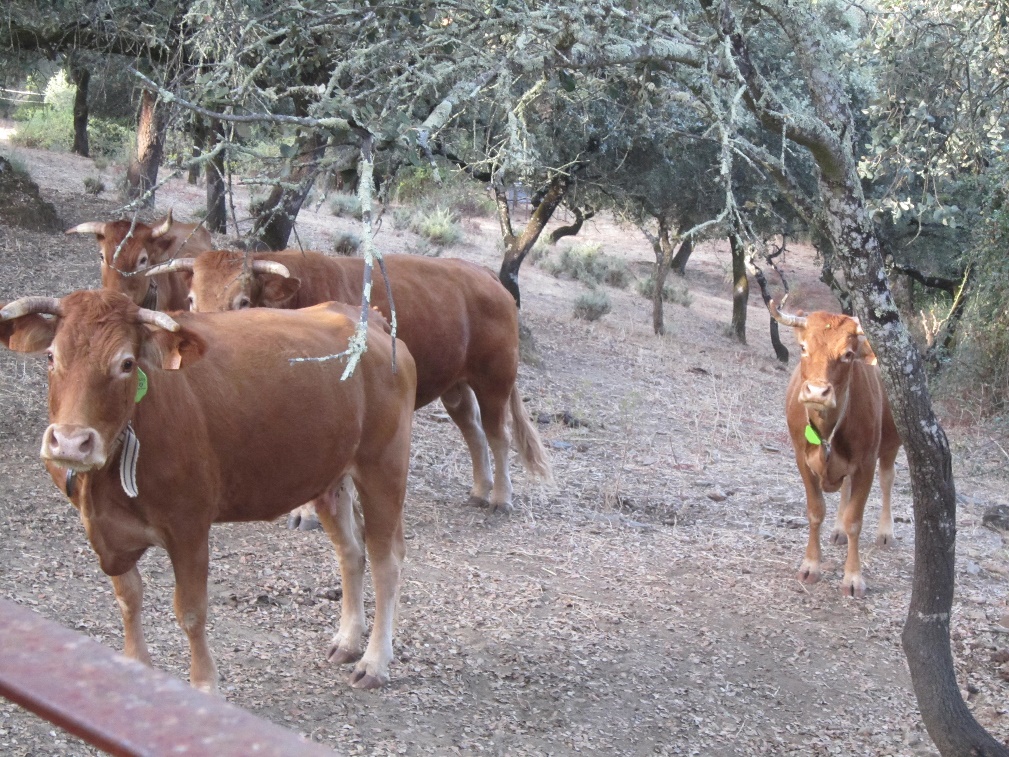 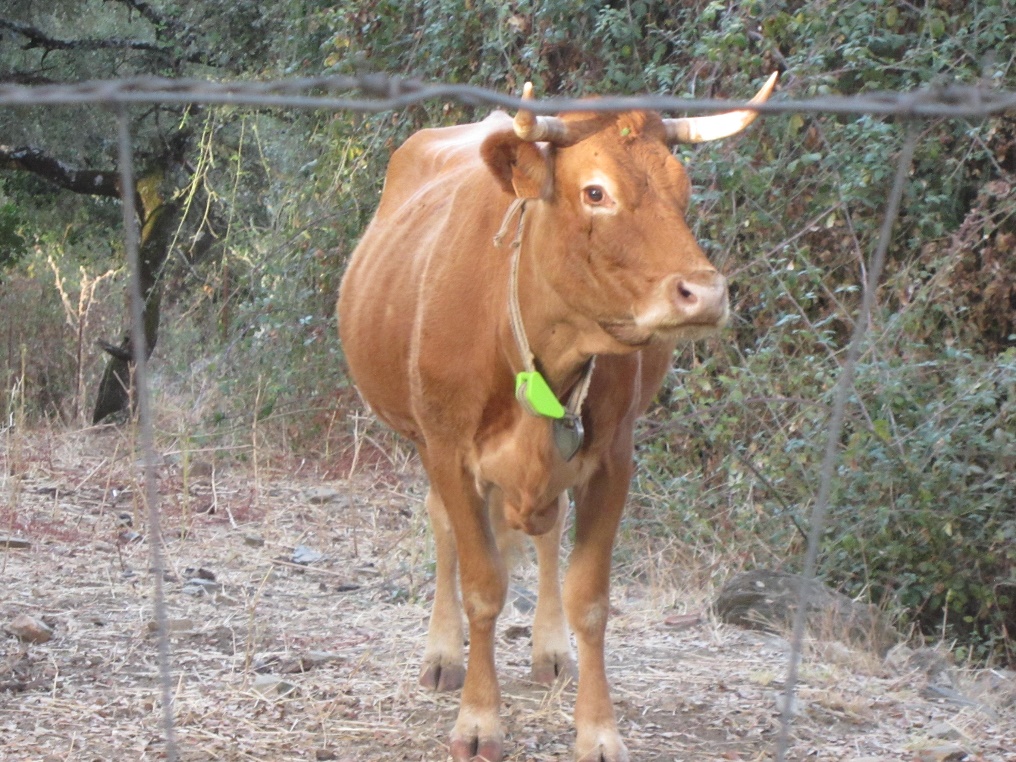 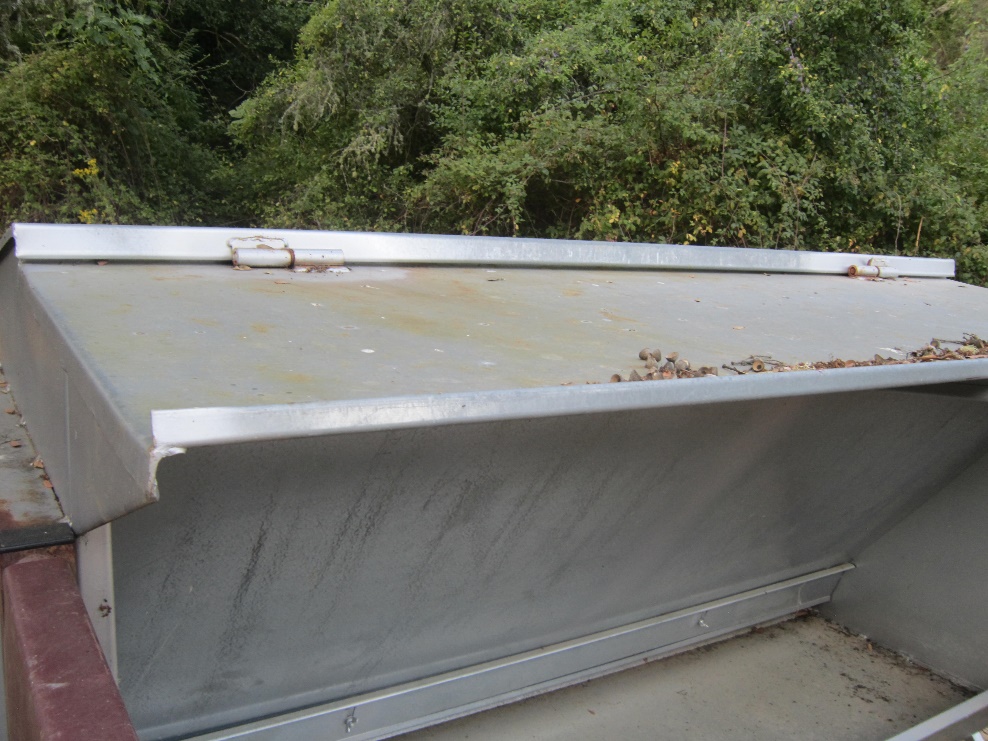 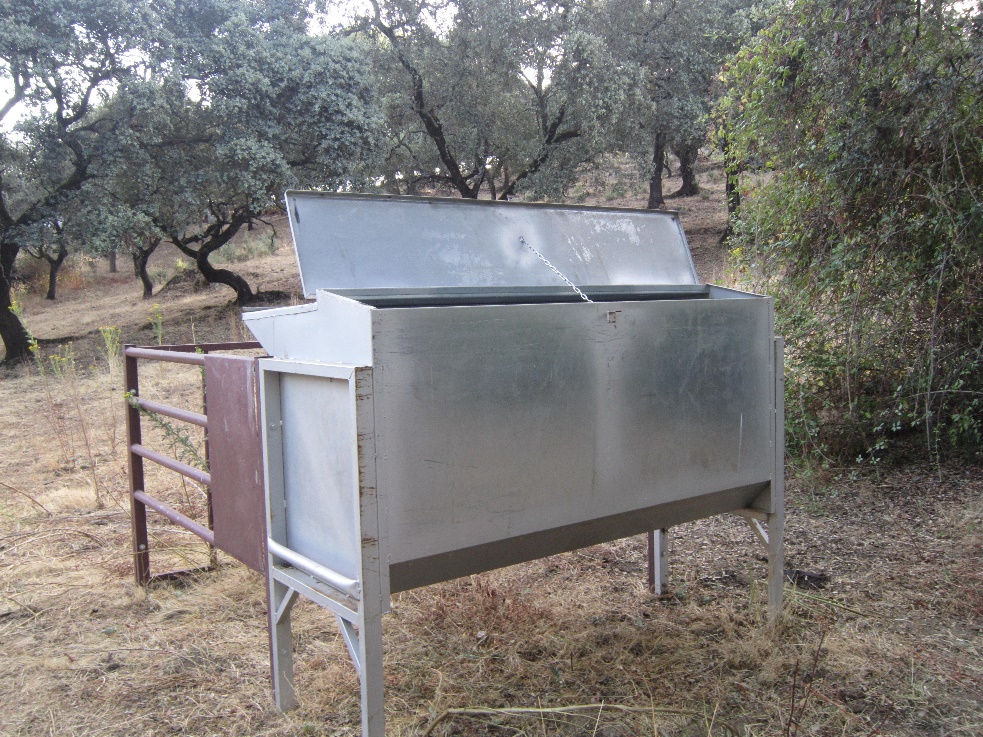 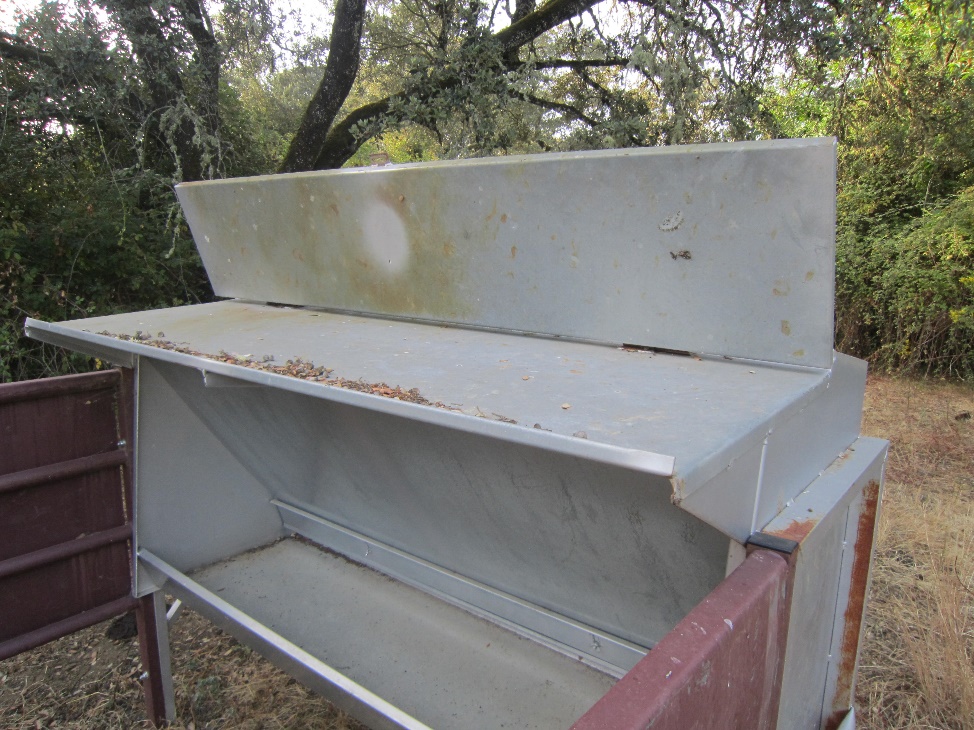 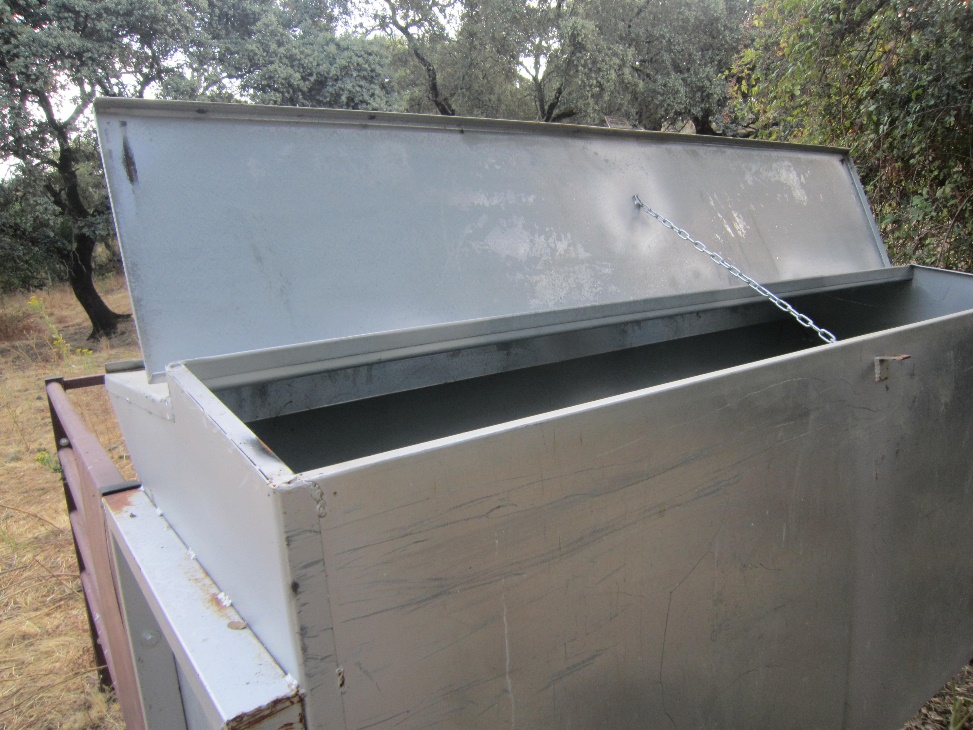 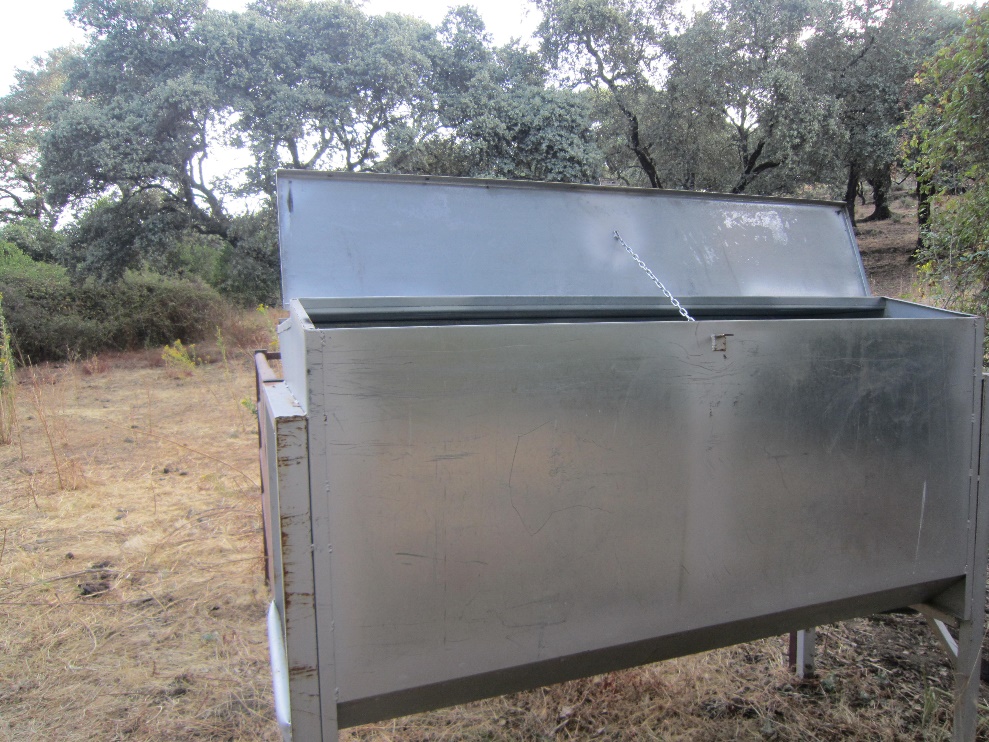 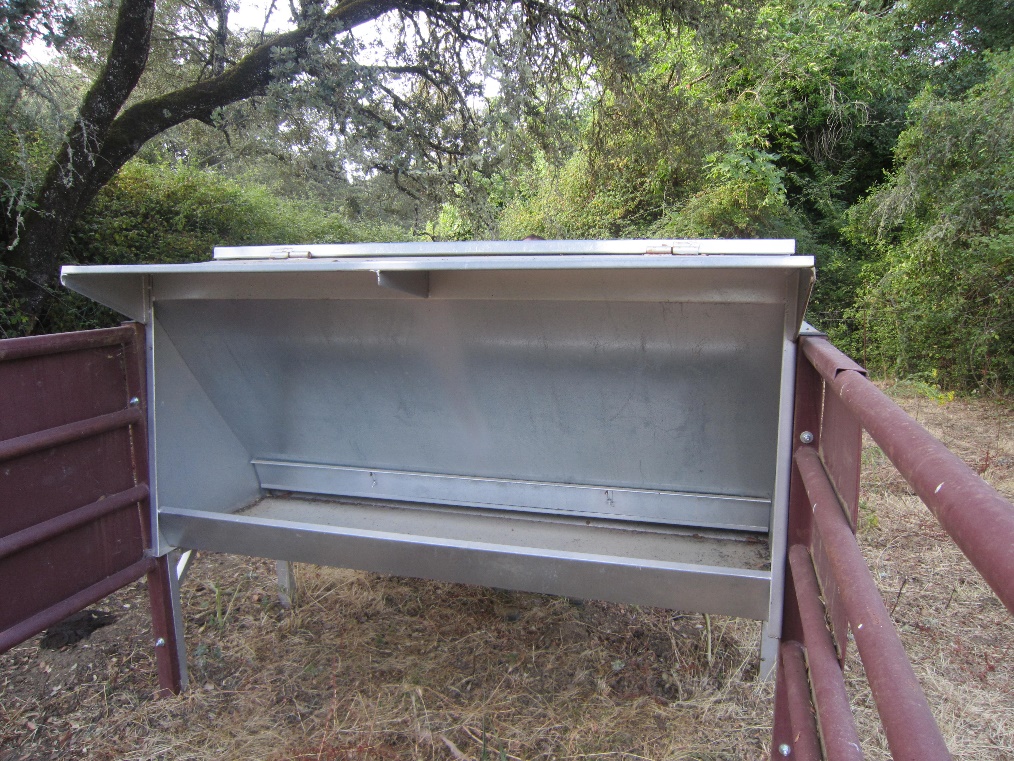 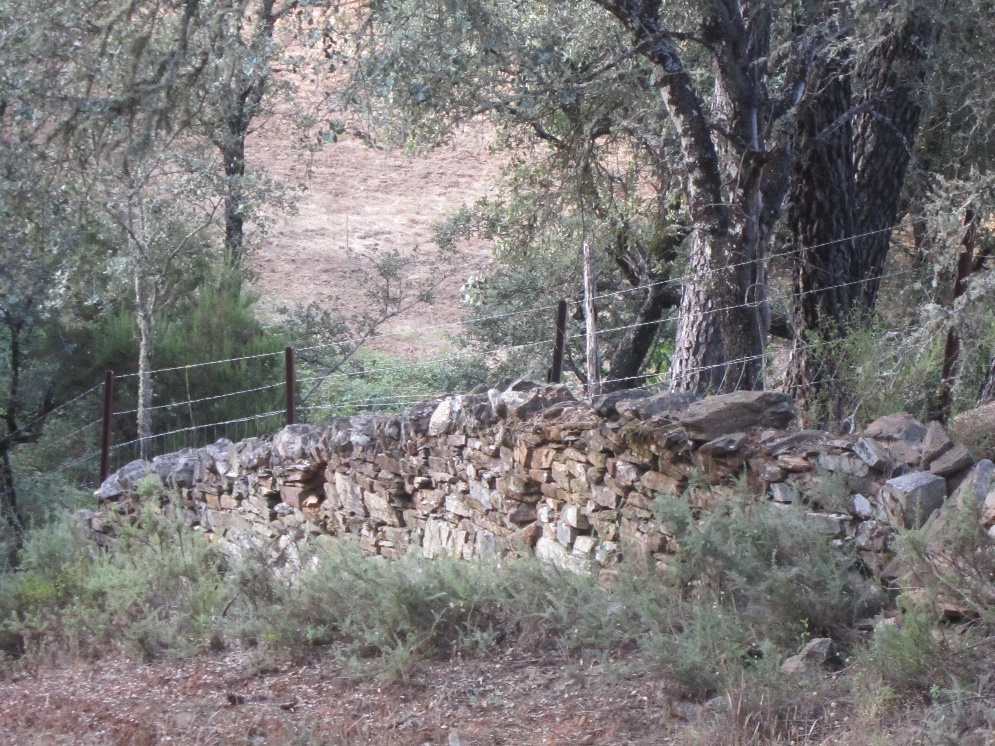 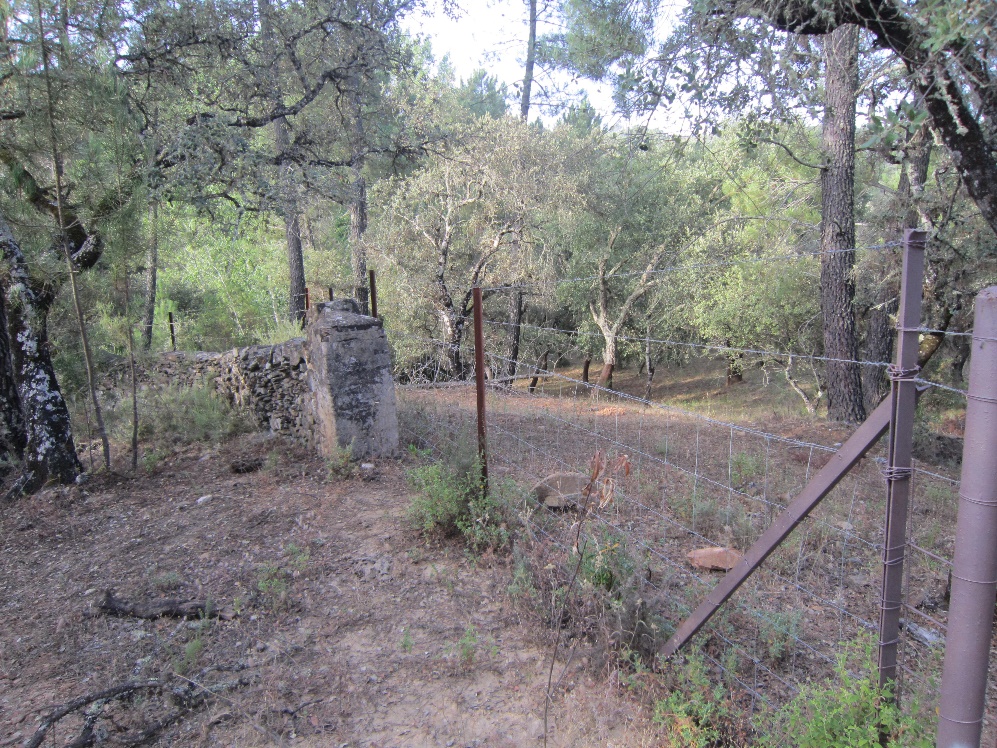 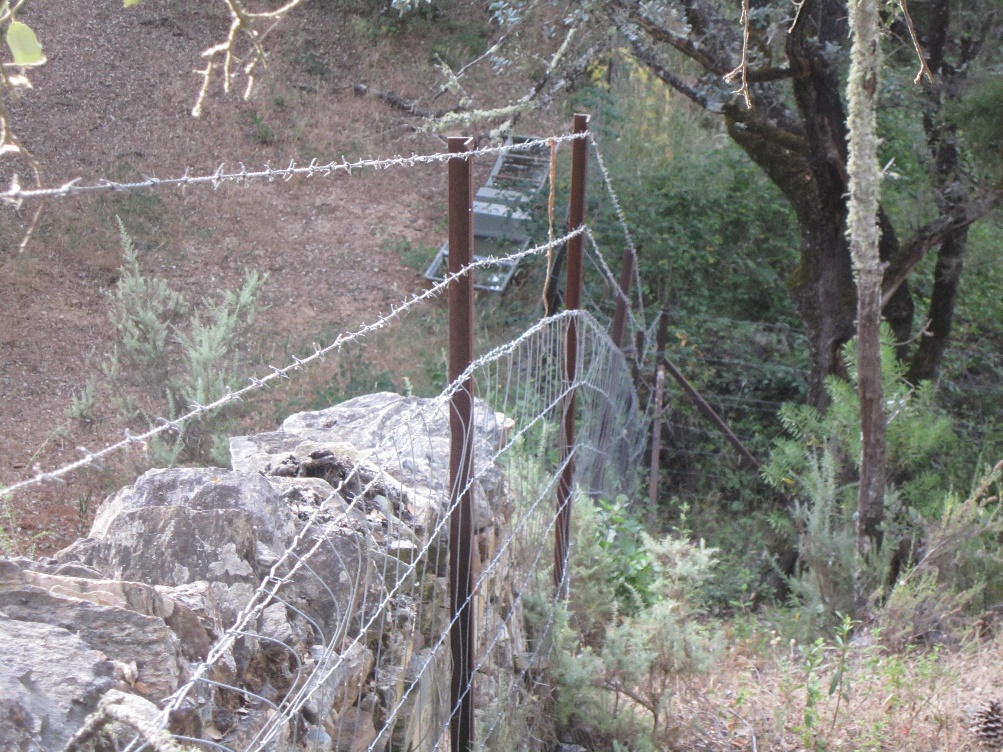 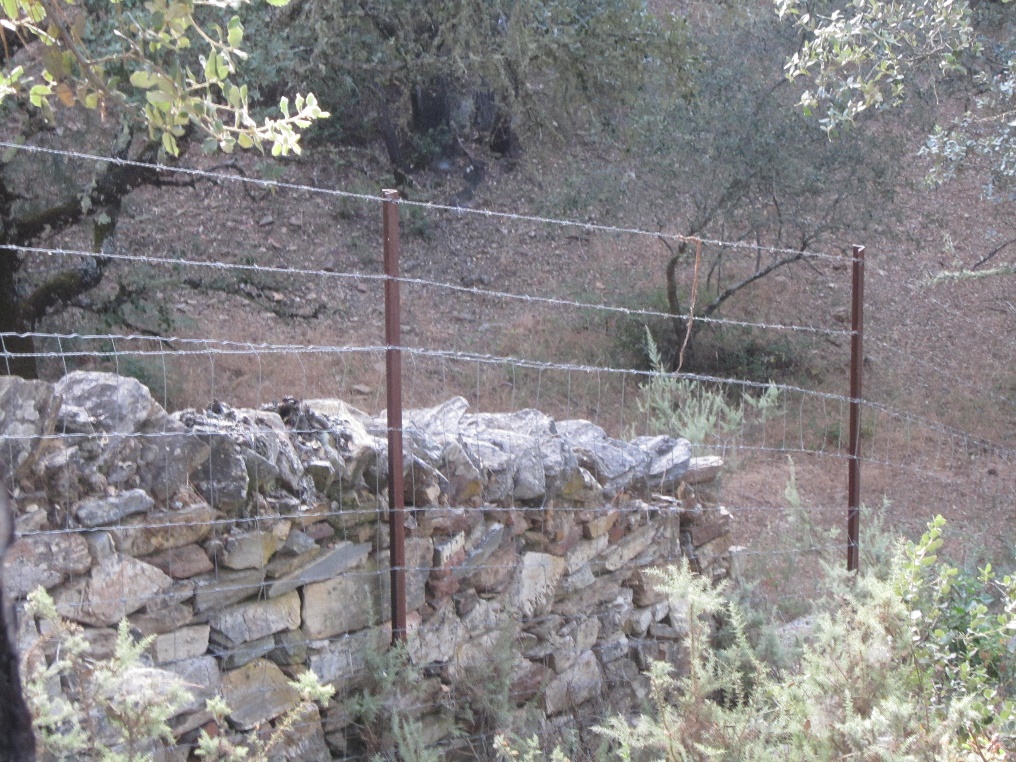 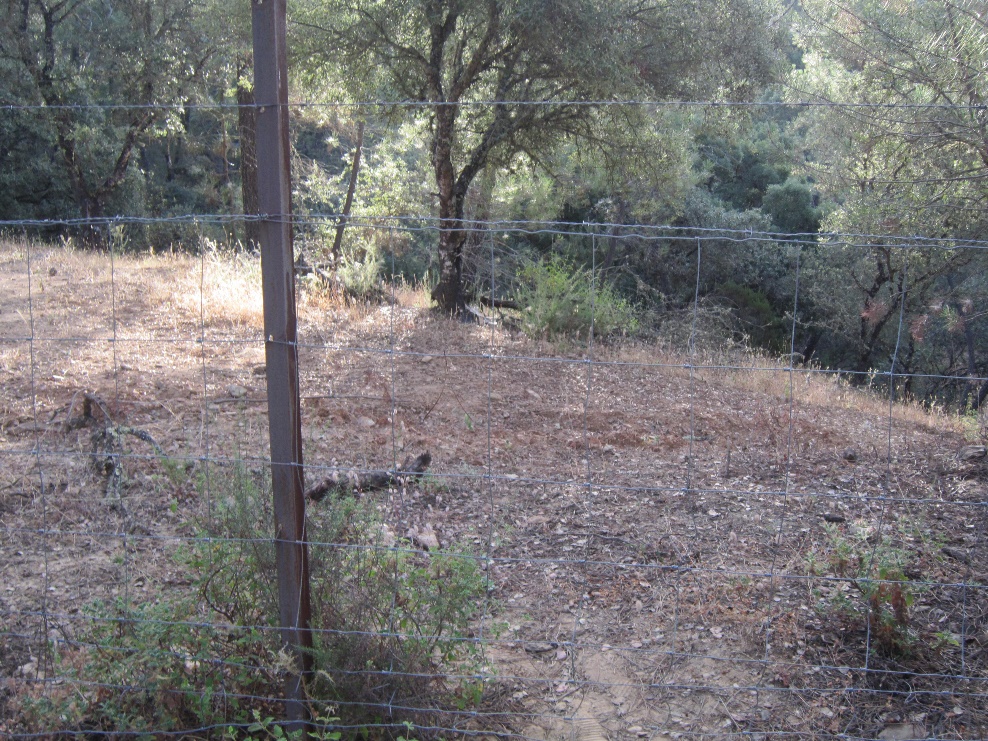 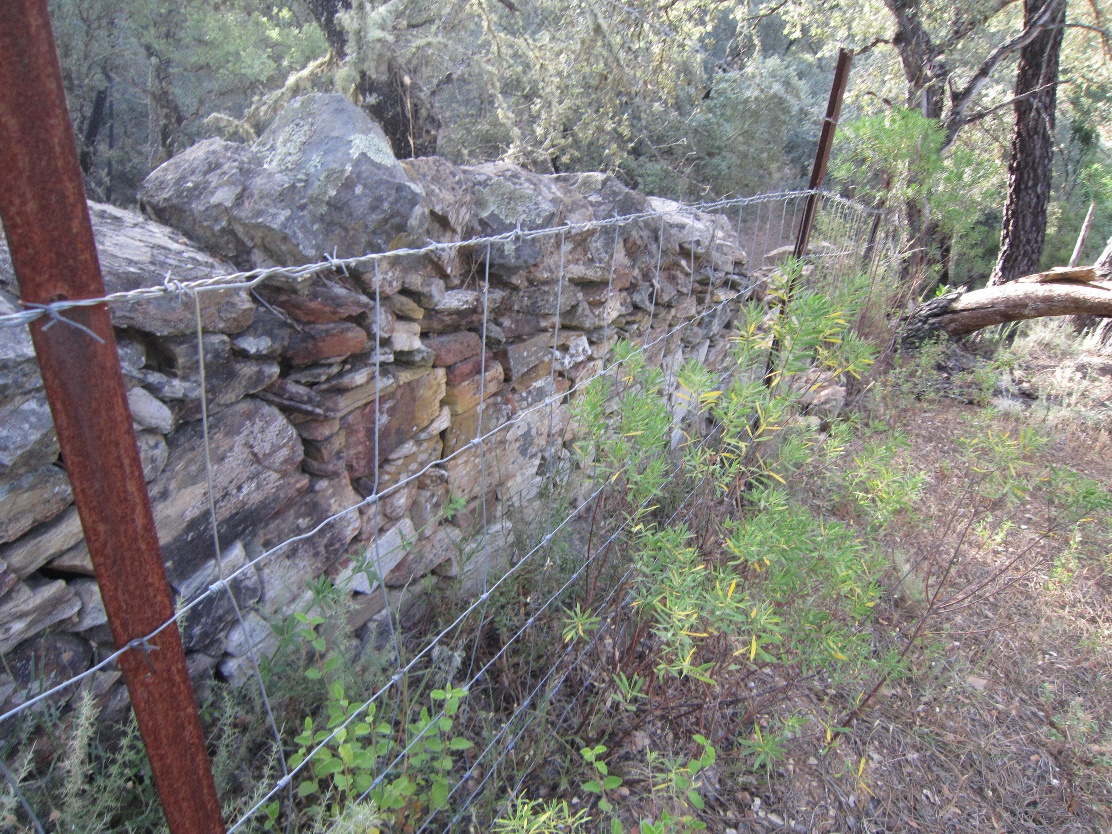 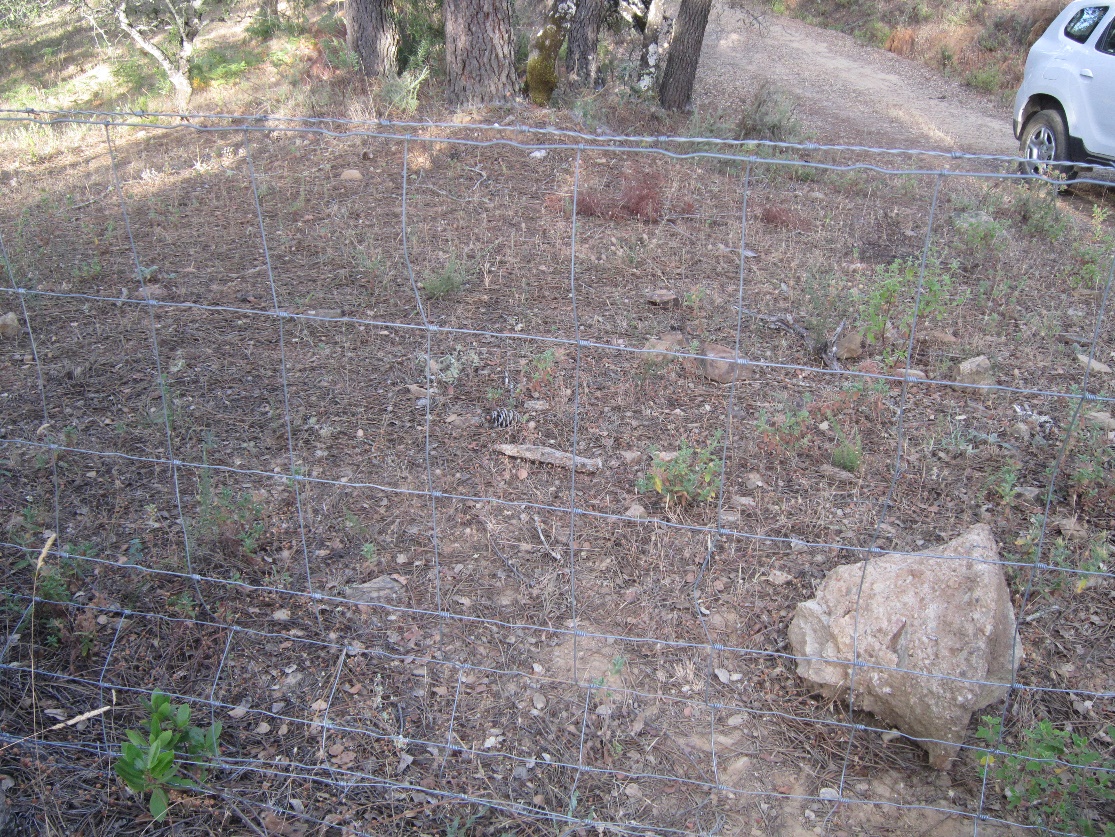 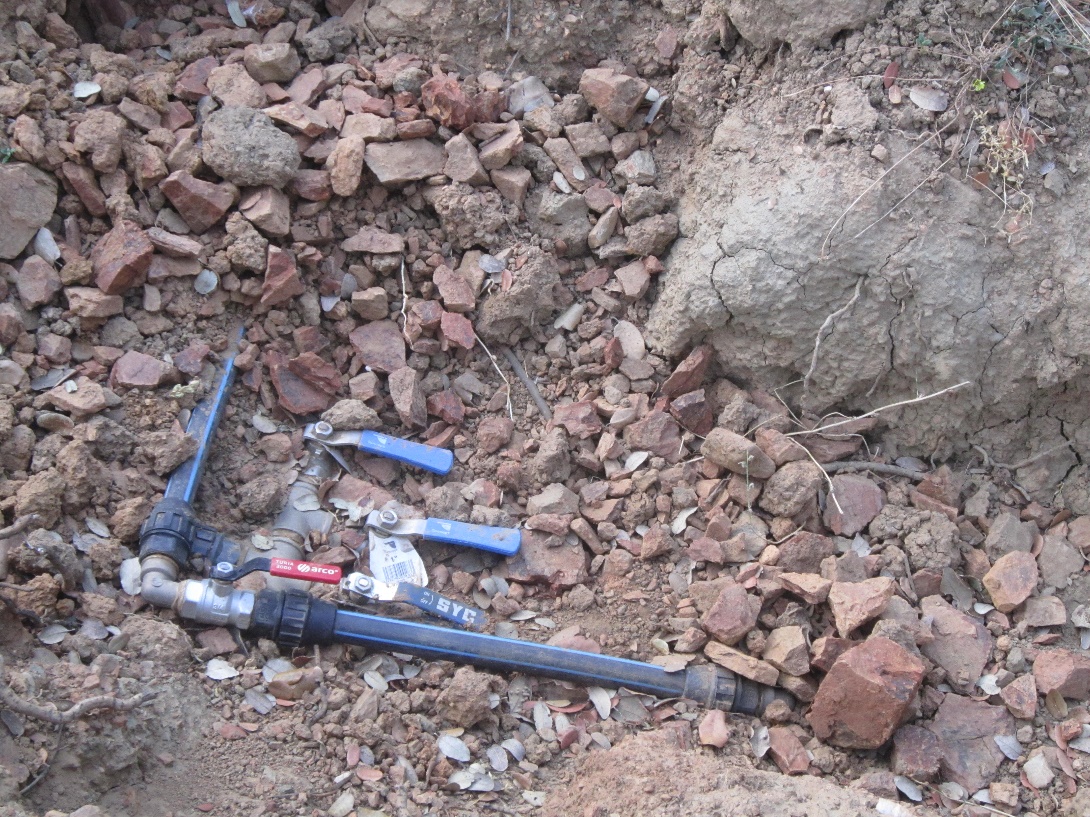 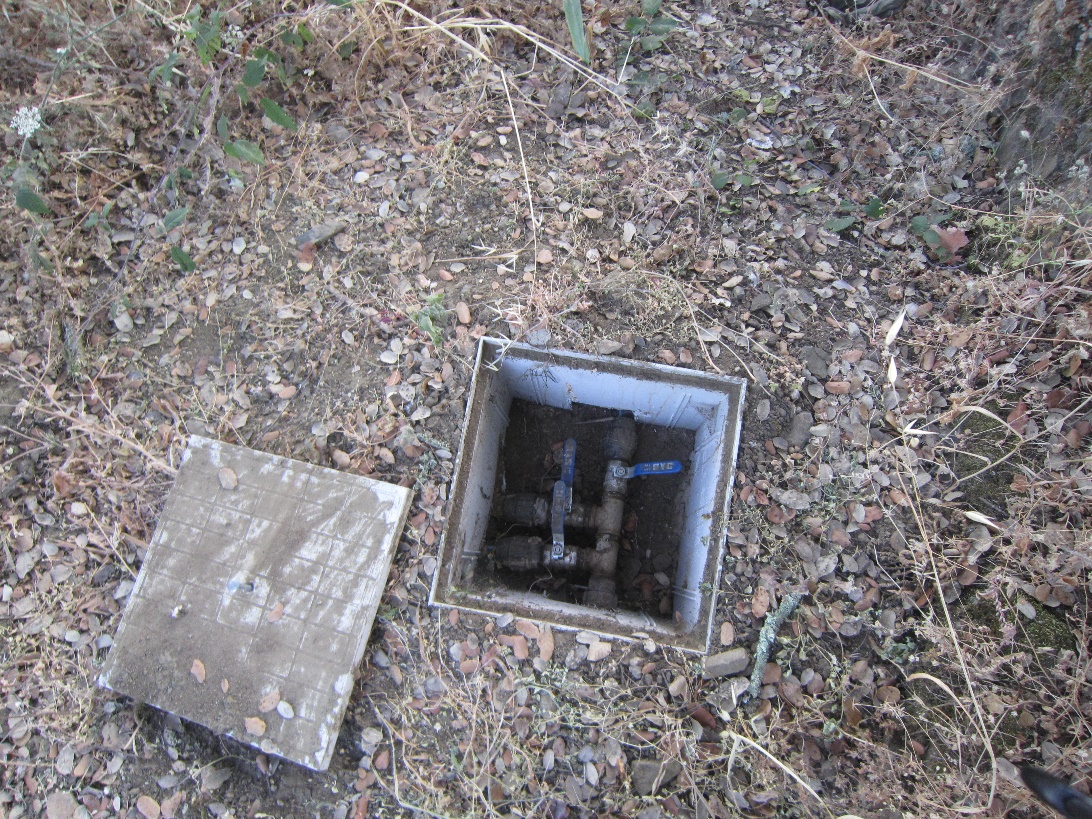 